eLearning Ideas for AP ChemistryKevin Morse: Westfield High Schoolmorsek@wws.k12.in.usKeep CalmAugust - March happenedCollege will comeBe open & honest with the kidsSet realistic goals for each day & get regular feedback from the kidsCollege Board: https://apcentral.collegeboard.org/about-ap/news-changes/coronavirus-updateFree, live AP Review courses starting 3/25 (Not yet linked)... Also recordedTips: https://apcentral.collegeboard.org/pdf/ap-program-coronavirus-covid19-release.pdfExam:45-minute online exam at home: flexible devices (devices available based on need)2 test windows, dates TBD (Sooner for those who are ready, later for those who need to review)Details of testing windows ready by 4/3Cancel at no charge (if needed)Colleges still giving creditCovers Units 1-7, NOT 8-9Atomic Structure & PropertiesCompound Structure & PropertiesIntermolecular Forces & PropertiesChemical ReactionsKineticsThermodynamicsEquilibriumAcids & BasesApplications of Thermodynamics (Electrochem)AP Classroom: Take the tour if you haven’t used it... More stuff now than beforePPC (Personal Progress Checks): All 9 Units, MC & FRQuestion BankSortable SO MANY WAYS!!!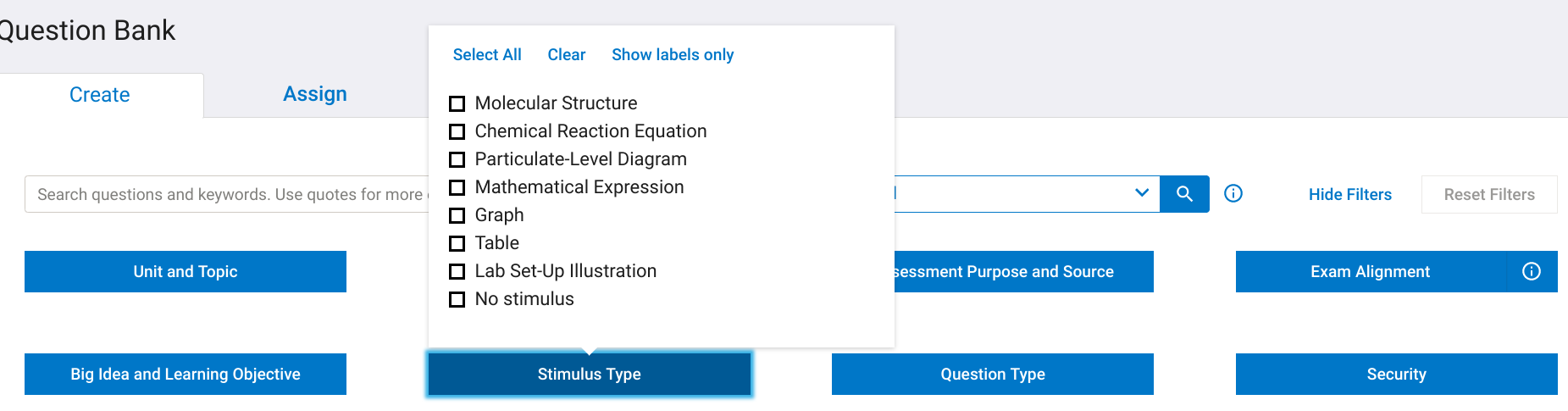 Recording videosScreencastify: https://www.screencastify.com/ (Coupon = CAST_COVID)EdPuzzle: https://support.edpuzzle.com/hc/en-us/articles/360039805612?fbclid=IwAR3H6iB89jMPTlP0CZ6uxltDGMlKTKQAGZM_eXaaM8SGF9atHrpMQRvTB4Q&ck_subscriber_id=113738579DOZENS of others for all operating systems, look at reviews, ask for premium trialInteractive conferencesLots of free options depending on needsSee if it’s built in to you LMS (Canvas Conference, Blackboard Collaborate, etc)Discussion boards: Keep the kids talking to each other!Have kids turn in work & post it to shareVirtual labsYouTube process & provide data: https://www.youtube.com/results?search_query=ap+chemistry+experimentsDIY & time lapse it: https://drive.google.com/open?id=1joglo95Vt2l7ktHhmM8g7N47x5OOiqHjPhET: https://phet.colorado.edu/en/simulations/category/chemistryUniversity of Oregon Demos: https://chemdemos.uoregon.edu/ChemCollective: http://chemcollective.org/homeACS Virtual Chemistry: https://www.acs.org/content/acs/en/education/students/highschool/chemistryclubs/activities/simulations.htmlFree stuff from your normal vendors? Doesn’t hurt to ask! Vernier:https://www.vernier.com/remote-learning/?utm_campaign=remote-learning-solutionFlinn:https://www.flinnsci.com/athomescience/?utm_campaign=MKT20383%20-%20Mar20-DistanceLearning-President-Email&utm_medium=email&utm_source=Net-Results&utm_content=MKT20383%20-%20Mar20-DistanceLearning-President-Email#s&utm_source=house-file&utm_medium=&utm_content=The internet is amazing!!!https://edu.rsc.org/resources/titration-screen-experiment/2077.articlehttp://glencoe.mheducation.com/olcweb/cgi/pluginpop.cgi?it=swf::800::600::/sites/dl/free/0035715985/117354/Equil_Nav.swf::Equilibrium%20Simulationhttp://www.learncheme.com/simulations/thermodynamics/thermo-1https://www.playmadagames.com/subscribe/?utm_source=newsletter&utm_medium=email&utm_campaign=reminder_2Still need to deliver content?Khan Academy: https://www.khanacademy.org/science/chemistry/ap-chemistryCreate class, assign contentThinkWell: https://www.thinkwellhomeschool.com/collections/ap-courses Email sales for free access: sales@thinkwell.comExam ReviewSimplify: Review ≠ Teaching3-6 “big ideas” to remember, help manage & prioritize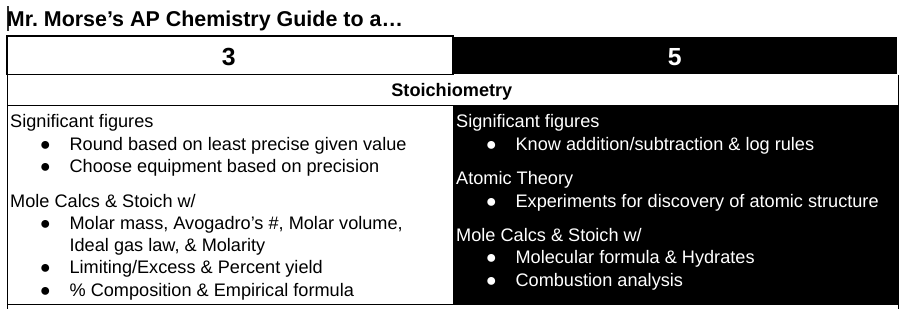 Let them choose their pathCertain “key” check-ins (required content) w/ optionsUse the data from August-March to help guide/nudge them the right wayUse released exams: https://apcentral.collegeboard.org/courses/ap-chemistry/exam/past-exam-questionsQuestions & scoring guidelinesSample responsesReview books ($10-25 on Amazon)Crash course vs. Practice questionsCreative tools to keep them interestedDeck.Toys: https://deck.toys/coronavirus-supportGimKit: https://blog.gimkit.com/blog/support-for-educators-impacted-by-covid-19Tools for youAP Discussion Board: We’re all in this togetherAdrian Dingle: https://www.adriandingleschemistrypages.com/Blog w/ tipsFree COVID web conferences for students